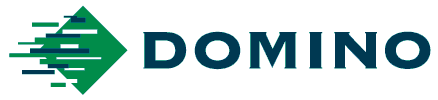 Communiqué de presseLe 25 juin 2019Domino présentera son imprimante jet d’encre numérique haute vitesse à double barre d’impression K600i à séchage UV au salon Labelexpo Europe 2019Domino Digital Printing Solutions fera la démonstration des capacités de production élevées de son imprimante jet d’encre numérique K600i à séchage UV à l’occasion du salon Labelexpo Europe 2019 (Hall 9, stands 9A60 et 9B50, du 24 au 27 septembre 2019, Brussels Expo). La double barre d’impression K600i haute vitesse sera intégrée au sein d’un système Omega SRI d’ABG (découpeuse/rembobineuse et système d’inspection) et imprimera des codes haute résolution 100 % certifiés sur des étiquettes découpées.« Domino peut se targuer d’une grande expérience dans le domaine de l’élaboration de technologies d’impression jet d’encre numérique pour le secteur de l’impression d’étiquettes. Notre volonté est de fournir des solutions d’impression efficaces, rentables et garantes d’une productivité élevée pour nos clients », indique Jim Orford, directeur produit chez Domino Digital Printing Solutions. « La K600i est notre réponse aux exigences du marché pour l’impression de données variables haute vitesse et de haute qualité telles que les textes, les numéros séquentiels, les codes à barres et les codes linéaires 2D, y compris les QR codes. Ces derniers sont régulièrement utilisés dans les domaines de la sécurité des marques, de la logistique, de la logistique inverse (retours d’achats en ligne), des jeux promotionnels et des applications de fidélisation. Nous sommes ravis de dévoiler la K600i à double barre d’impression lors du salon Labelexpo 2019, dotée de fonctionnalités qui n’avaient auparavant jamais été présentées dans un salon européen. »L’imprimante jet d’encre numérique à séchage UV Domino K600i équipée d’une double barre d’impression s’appuie sur la même plate-forme que le modèle K600i monobarre et la presse d’étiquette couleur numérique Domino N610i. Plus de 600 installations basées sur cette technologie ont été livrées à travers le monde et témoignent de son succès et de sa fiabilité.Dotée d’une capacité d’impression allant jusqu’à 150 m par minute à 600x600 dpi, même pour les impressions offrant un niveau de détail fin, l’imprimante K600i à double barre est capable de doubler la vitesse de production tout en réduisant le coût horaire de fonctionnement pour une capacité accrue, ce qui dope la rentabilité des imprimeurs et transformateurs d’étiquettes.L’intégration de l’imprimante K600i avec l’unité Omega SRI d’ABG, l’une des découpeuses/rembobineuses les plus rapides du marché, permettra à Domino de faire la démonstration de sa méthode garantissant une impression des données variables à haute vitesse sur des étiquettes 100 % certifiées et ce, pour ainsi dire sans gâche.Et M. Jim Orford de conclure : « Les visiteurs de notre stand verront en action l’imprimante jet d’encre numérique à séchage UV Domino K600i, haute vitesse et équipée d’une double barre d’impression et seront aux premières loges pour témoigner de sa productivité et de sa qualité d’impression supérieure. Un cap est ainsi franchi pour les imprimeurs et les transformateurs d’étiquettes. »Les détails relatifs aux autres produits de Domino présentés au salon Labelexpo Europe 2019 seront annoncés au cours des semaines à venir.FINÀ propos de DominoDigital Printing Solutions est une division de Domino Printing Sciences. Domino, fondée en 1978, s’est forgée une réputation internationale dans le développement et la fabrication de technologies d’impression jet d’encre numérique, ainsi que dans les produits complémentaires et le service à la clientèle. Ses services, destinés au secteur de l’impression commerciale, incluent des solutions d’impression jet d’encre numériques et des systèmes de contrôle conçus pour une gamme complète d’applications d’étiquetage et d’impression de données variables.Toutes les imprimantes Domino sont conçues pour répondre aux exigences de rapidité extrême et de haute qualité des environnements d’impression commerciale. Elles offrent de nouvelles fonctionnalités aux secteurs tels que l’étiquetage, les publications et l’impression de sécurité, l’impression transactionnelle, la transformation d’emballages, les cartes plastiques, les tickets, les cartes de jeux et les formulaires, ainsi que les secteurs du publipostage et de la distribution de courrier.Domino emploie 2 800 personnes dans le monde entier et vend ses solutions dans plus de 120 pays via un réseau international de 25 filiales et de plus de 200 distributeurs. Domino possède des usines en Allemagne, en Chine, aux États-Unis, en Inde, au Royaume-Uni, en Suède et en Suisse.La croissance continue de Domino s’appuie sur un engagement inégalé dans le développement de produits. L’entreprise a la fierté d’avoir remporté six Queen’s Awards. Le dernier prix en date lui a été décerné en avril 2017, lorsque Domino s’est vu remettre le prix « Queen’s Award for Innovation ». Domino a par ailleurs remporté le prix « Operational Excellence » aux Manufacturer MX Awards 2018.Domino est devenue une division autonome de Brother Industries le 11 juin 2015. Pour plus d’informations sur Domino Digital Printing Solutions, rendez-vous sur www.dominodigitalprinting.comPublié pour le compte de Domino par AD CommunicationsPour obtenir de plus amples informations, s’adresser à :Helen Tolino		    Tom Platt	           	        Andrea McGintyDirectrice générale	    Responsable de compte	        Responsable marketing – Digital Printing Solutions AD Communications	    AD Communications	        Domino Printing SciencesTél. : +44 (0) 1372 464470    Tél. : +44 (0) 1372 464470    Tél. : +44 (0) 1954 782551htolino@adcomms.co.uk      tplatt@adcomms.co.uk          andrea.McGinty@domino-uk.com